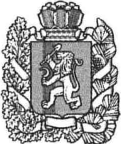 АДМИНИСТРАЦИЯ  ПИНЧУГСКОГО  СЕЛЬСОВЕТАБОГУЧАНСКОГО  РАЙОНАКРАСНОЯРСКОГО КРАЯПОСТАНОВЛЕНИЕ30.10.2014                                           п.Пинчуга                                       № 80 -ПО порядке представления лицом, поступающим на должность руководителя муниципального учреждения, руководителем муниципального учреждения сведений о своих доходах, об имуществе и обязательствах имущественного характера, а также о доходах, об имуществе и обязательствах имущественного характера своих супруга (супруги) и несовершеннолетних детейВ соответствии с Федеральным законом от 29.12.2012 N 280-ФЗ "О внесении изменений в отдельные законодательные акты Российской Федерации в части создания прозрачного механизма оплаты труда руководителей государственных (муниципальных) учреждений и представления руководителями этих учреждений сведений о доходах, об имуществе и обязательствах имущественного характера", Уставом  Пинчугского   сельсовета   Богучанского района   ПОСТАНОВЛЯЮ:1. Утвердить Положение о порядке представления лицом, поступающим на должность руководителя муниципального учреждения, руководителем муниципального учреждения сведений о своих доходах, об имуществе и обязательствах имущественного характера, а также о доходах, об имуществе и обязательствах имущественного характера своих супруга (супруги) и несовершеннолетних детей, согласно приложению № 1.2. Утвердить формы:а) сведений о доходах, об имуществе и обязательствах имущественного характера лица, поступающего на должность руководителя муниципального учреждения, согласно приложению № 2;б) сведений о доходах, об имуществе и обязательствах имущественного характера супруги (супруга) и несовершеннолетних детей лица, поступающего на должность руководителя муниципального учреждения, согласно приложению № 3;в) сведений о доходах, об имуществе и обязательствах имущественного характера руководителя муниципального учреждения, согласно приложению № 4;г) сведений о доходах, об имуществе и обязательствах имущественного характера супруги (супруга) и несовершеннолетних детей руководителя муниципального учреждения, согласно приложению № 5.3. Руководители муниципальных учреждений представляют сведения о своих доходах, об имуществе и обязательствах имущественного характера, а также о доходах, об имуществе и обязательствах имущественного характера своих супруги (супруга) и несовершеннолетних детей начиная с доходов за 2012 год.4. Контроль за исполнением настоящего постановления возложить на заместителя главы администрации Пинчугского сельсовета   О.Н.Фрик.5. Настоящее постановление вступает в силу со дня, следующего за днем опубликования в  периодическом печатном издании «Пинчугский вестник»Глава  Пинчугского сельсовета                                                       А.В.ЧаусенкоПриложение № 1 к постановлениюАдминистрации Пинчугского сельсоветаБогучанского районаОт  30.10.2014 года № 80-пПоложение о порядке представления лицом, поступающим на должность руководителя муниципального учреждения, руководителем муниципального учреждения сведений о своих доходах, об имуществе и обязательствах имущественного характера, а также о доходах, об имуществе и обязательствах имущественного характера своих супруга (супруги) и несовершеннолетних детей1. Настоящим Положением устанавливается порядок представления лицом, поступающим на должность руководителя муниципального учреждения, руководителем муниципального учреждения сведений о своих доходах, об имуществе и обязательствах имущественного характера, а также о доходах, об имуществе и обязательствах имущественного характера своих супруга (супруги) и несовершеннолетних детей.2. Под муниципальным учреждением в настоящем Положении понимается муниципальное казенное, бюджетное, автономное учреждение, созданное муниципальным образованием Пинчугский  сельсовет  Богучанского района.3. Лицо, поступающее на должность руководителя муниципального учреждения, руководитель муниципального учреждения обязаны предоставлять сведения о своих доходах, об имуществе и обязательствах имущественного характера, а также о доходах, об имуществе и обязательствах имущественного характера своих супруга (супруги) и несовершеннолетних детей (далее - сведения о доходах, об имуществе и обязательствах имущественного характера) учредителю муниципального учреждения либо органу, осуществляющему полномочия учредителя в отношении соответствующего муниципального учреждения, по формам, утвержденным постановлением Администрации Пинчугского сельсовета  Богучанского района.Представленные сведения о доходах, об имуществе и обязательствах имущественного характера хранятся в личном деле руководителя муниципального учреждения.4. Сведения о доходах, об имуществе и обязательствах имущественного характера представляются:лицом, поступающим на должность руководителя муниципального учреждения, - при назначении на должность руководителя;руководителем муниципального учреждения - ежегодно не позднее 30 апреля года, следующего за отчетным периодом (с 1 января по 31 декабря).5. Лицо, поступающее на должность руководителя муниципального учреждения, представляет:а) сведения о своих доходах, полученных от всех источников (включая доходы по прежнему месту работы или месту замещения выборной должности, пенсии, пособия, иные выплаты), а также сведения об имуществе, принадлежащем ему на праве собственности, и о своих обязательствах имущественного характера за календарный год, предшествующий году подачи документов для поступления на должность руководителя муниципального учреждения;б) сведения о доходах супруги (супруга) и несовершеннолетних детей, полученных от всех источников (включая заработную плату, пенсии, пособия, иные выплаты), а также сведения об имуществе, принадлежащем им на праве собственности, и об их обязательствах имущественного характера за календарный год, предшествующий году подачи гражданином документов для поступления на должность руководителя.6. Руководитель  муниципального учреждения представляет:а) сведения о своих доходах, полученных за отчетный период от всех источников (включая денежное содержание, пенсии, пособия, иные выплаты), а также сведения об имуществе, принадлежащем ему на праве собственности, и о своих обязательствах имущественного характера по состоянию на конец отчетного периода;б) сведения о доходах супруги (супруга) и несовершеннолетних детей, полученных за отчетный период от всех источников (включая заработную плату, пенсии, пособия, иные выплаты), а также сведения об имуществе, принадлежащем им на праве собственности, и об их обязательствах имущественного характера по состоянию на конец отчетного периода.7. В случае если лицо, поступающее на должность руководителя муниципального учреждения, руководитель муниципального учреждения обнаружили, что в представленных ими сведениях о доходах, об имуществе и обязательствах имущественного характера не отражены или не полностью отражены какие-либо сведения либо имеются ошибки, они вправе представить уточненные сведения в порядке, установленном настоящим Положением.Уточненные сведения, представленные после истечения сроков, установленных пунктом 4 настоящего Положения, не считаются представленными с нарушением срока.8. Сведения о доходах, об имуществе и обязательствах имущественного характера, представляемые в соответствии с настоящим Положением, являются сведениями конфиденциального характера.9. Лицо, поступающее на должность руководителя муниципального учреждения, руководитель муниципального учреждения, в случае непредставления или представления заведомо ложных сведений о доходах, об имуществе и обязательствах имущественного характера несут ответственность в соответствии с законодательством Российской Федерации.